ISSN 1996-3521 (RPNS: 2097)                                                         INFODIR. 2020.  31 (enero-abril) HISTORIALa práctica de la salud pública cubana en el período 1980-1995. Testimonio de la Dra. Josefa Fernández Torres.The practice of Cuban public health in the period 1980-1995. Testimonial interview of Dra. Josefa Fernández Torres.Josefa Fernández Torres. Profesora Especialista de Primer grado en Administración de Salud y de Segundo grado en Higiene y Epidemiología. ORCID: https://orcid.org/0000-0002-2939-0167   Correo electrónico: josefaft@infomed.sld.cuRESUMEN: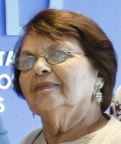 Transcripción de la entrevista testimonial sobre la práctica de la Salud Pública cubana durante el período 1980-1995, a Dra. Josefa Fernández Torres.Palabras clave: Historia de la Salud Pública cubana, salud pública, Sistema de Salud cubano.ABSTRACT:Transcript of the testimonial interview on the practice of Cuban Public Health during the period 1980-1995, of Dra. Josefa Fernández Torres.Key words: History of Cuban Public Health, public health, Cuban Health System.TRANSCRIPCIÓN DE LA ENTREVISTA CON LA DRA. JOSEFA FERNÁNDEZ TORRESEspecialista de Primer grado en Administración de Salud y de Segundo grado en Higiene y Epidemiología.30 de noviembre de 2019A mediados de la década del 80 se produjo en el Ministerio un cambio de estructura y se creó el Viceministerio de Higiene y Epidemiología. En ese momento fui nombrada Directora de Higiene, estaba ocupando el cargo hasta entonces de Jefa del Departamento de Epidemiología que pertenecía al área de Asistencia Médica. Al crearse este nuevo Viceministerio paso para él de Directora. Allí estuve todo el período que el Dr. Teja fue Ministro de Salud Pública. Tengo ese honor y ese placer.Mi equipo de trabajo, contaba con 25 compañeros, los cuales fueron seleccionados de los Institutos de Higiene, Epidemiología y Microbiología, de Higiene de los Alimentos y Nutrición, y de Higiene del Trabajo fundamentalmente. Tuve el tremendo orgullo y satisfacción de que pasaron a trabajar allí compañeros de una altísima calidad científica y un deseo de trabajar extraordinario. Entre ellos voy a citar al Ing. Carlos Martínez, al Ing. Enrique Caparó y al Dr. Otto Machado, los cuales ya no están  físicamente, pero sus enseñanzas van a quedar profundamente enraizadas en el Sistema Nacional de Salud y en el campo de la Higiene y la Epidemiología. y a los cuales  quiero agradecer extraordinariamente  ahora  que ya no están con nosotros, como un sencillo pero merecido homenaje a su memoria. En este nuevo cargo de Directora de Higiene, estuve aproximadamente 17 años, todo el período en que el Dr. Héctor Terry fue Viceministro de Salud Pública, lapso de tiempo largo, por cierto.El Dr. Pedro Más le plantea que en este período hubo también muchos conflictos higiénico-epidemiológicos, producto de la situación en la década del 90 del Período Especial. De todas maneras, la insta a recordar en todo el período las estrategias de trabajos de aquella época -.Voy a unir las estrategias de trabajo y los logros, porque de las estrategias que califico como de mayor envergadura, pienso que se obtuvieron los frutos para alcanzar los éxitos de este período. No voy a referirme en un orden cronológico o lógico, pero voy a mencionar los que considero más  trascendentes.En primer lugar, considero la creación del nuevo modelo de Atención Primaria de Salud. Eso fue una revolución en la salud pública, revolución que hasta los días de hoy. vemos, por ejemplo, como los médicos que están regresando en este momento de Brasil, a consecuencia de la mala actitud, las insidias y las mentiras del nuevo Presidente de Brasil, han realizado una labor como médico de familia de excelencia. Eso se observa en todo el sistema de salud en Cuba y, en todos los países donde los médicos cubanos han realizado su actividad de solidaridad internacionalista.Este, el Programa del Médico y Enfermera de la Familia, fue uno de los elementos que se introdujeron en el Ministerio y que tuvieron mayor impacto en el Sistema Nacional de Salud. Recuerdo el equipo de trabajo que se constituyó. y la profundidad conque en todos  los Consejos de Dirección se evaluaba lo que se estaba haciendo y se profundizaba en otros elementos, -por supuesto, todos sabemos que este Programa fue idea del Comandante en Jefe-, pero se siguió punto a punto todo lo que se venía haciendo y finalmente obtuvimos todos los lineamientos, que está en este librito (muestra el Programa del Médico y Enfermera de la Familia). Este considero que fue una de las actividades más trascendentes que hubo en esos momentos. Eso influyó en otros relevantes y trascendentales logros.  Por ejemplo, la introducción del Médico de Familia en escuelas, en fábricas, en centro de trabajo, propició un acercamiento de los Organismos de la Administración Central del Estado y a las Organizaciones Políticas con el  Ministerio de Salud Pública; una vinculación importantísima. El Ministerio de Educación en todos los Consejos de Dirección evaluaba como iba el Programa del Médico de Familia, siguiendo los lineamientos trazados por el Ministerio de Salud Pública, personalmente el Ministro Fernández, Asela de los Santos, la Viceministra, Electra Fernández, la Directora de Círculos Infantiles, sabían en qué instituciones estaban sus médicos de familia, los visitaban, los citaban a seminarios y encuentros. Todo esto coordinado con el Ministerio de Salud Pública.Los Comités de Defensa de la Revolución, comenzaron a desarrollar actividades en coordinación con los médicos  en los barrios,  por ejemplo: no solicitar a los pacientes la donación de sangre, sino hacer un trabajo mancomunado con los médicos de familia que estaban en la comunidad, para que gestionar que se lograran las cifras de donaciones necesarias para cubrir las necesidades de la población. Hoy eso ya está cumplido, nadie que ingresa en un hospital y necesita una donación se le exige, porque se realiza con el trabajo  de los Comités de Defensa de la Revolución, el resto de las organizaciones de masas y con el apoyo de las Brigadistas Sanitarias y los médicos de Familia. Este es un logro muy importante también.Otro Ministerios, por poner algunos de los más relevantes ejemplos, porque en todos se hizo una labor importantísima en la prevención de la salud de los trabajadores en riesgo; fue el Ministerio de la Básica, este Ministerio, teniendo en cuenta todo lo que planteaba Salud Pública, creó un Profilactorio  Nacional Obrero, donde lleva allí a los trabajadores que tienen problemas de salud producto del riesgo laboral, los ingresa y se les trata. Este centro todavía existe, está en Guanabo, desde la fecha en que se inauguró hasta ahora, se han ingresado más de 170,000 trabajadores. Es apoyado y prácticamente funciona con los médicos especialistas de los hospitales aledaños, en coordinación con las organizaciones e instituciones de salud del territorio más cercano. Eso es un logro tremendo, tremendo. Creo que es digno de mencionarlo vinculado al Programa del Médico de la Familia, porque este Programa fue el que propició eso.Otro elemento que me parece que produjo un salto de calidad grande en la salud pública en ese período fue la vinculación con los Organismos Internacionales, con la FAO, con la UNICEF, con el PNUD, se comenzaron a realizar actividades muy bien coordinadas, muy hermanadas y muy apoyadas por estas instituciones y pienso que se pudo obtener este apoyo por lo que estas instituciones veían en el trabajo serio que estaba desarrollando Salud Pública, es mi criterio. También con la FAO en el campo de la Higiene de los Alimentos y la Nutrición, comenzamos a desarrollar actividades importantísimas que hasta ese momento no se habían realizado y que aún hoy perduran. Hoy todavía se realizan muchas en el resto de los territorios del país. Este fortalecimiento de los Organismos y Organizaciones internacionales para mí fue muy importante en ese período. Y considero que influyó en la actividad solidaria que estamos brindando en el mundo con la atención médica. Algo que pienso fue muy impactante, a raíz de la introducción en el país de la epidemia de Dengue, se creó una dinámica muy fuerte que no existía hasta ese momento en el Control de Vectores, sobre todo en el control del mosquito. No teníamos aparatos, no teníamos equipamiento para enfrentar eso. No teníamos estructura organizativa en ese momento, se creó una estructura, se hicieron seminarios en todas las provincias. Se propuso un programa de control donde los compañeros que realizaban la actividad, prácticamente no dormían, visitando, revisando viviendas, fumigando. Así se pudo en un lapso de tiempo, considero que pequeño para la envergadura del problema, se pudo controlar la epidemia de Dengue introducida en nuestro país. Esta actividad, con sus altas y sus bajas se mantiene en la actualidad. Creo que eso es digno de mencionarse.Seguramente todos recuerdan que en el año 1992 trabajamos fuertemente, a solicitud del Ministro en todas las áreas, en una estrategia de los objetivos, propósitos y directrices de la salud pública para el año 2000.   Se trabajó con una coordinación fortísima por todas las áreas, se realizaron múltiples grupos de trabajo, se discutieron sistemáticamente en los consejos de dirección y finalmente se obtuvo un documento  impactante para la salud pública cubana. Fue un documento genial. No sé si se ha seguido evaluando, pero merecería la pena revisar y valorar  que ha pasado con eso. Considero que estos que he mencionado, son los elementos más importantes que se desarrollaron y que tuvieron efecto en el Sistema Nacional de Salud en ese período.El Dr. Pedro Más acota, que esta actividad también tiene como propósito destacar el papel que jugó el Comandante en Jefe en la Salud Pública cubana, aunque ya se mencionaron algunas cosas, pero le pide si recuerda alguna anécdota personal o alguna otra vivencia que quisiera compartir-.Sí, a la mente me vienen muchas, voy a contar una. Cuando llevábamos más o menos dos años, tengo el libro resumen de esto, pero no lo revisé ahora. A los dos años de implantación del Programa del Médico de la Familia, se convocó a una actividad nacional en el Palacio de las Convenciones para evaluar cómo iba el trabajo y se seleccionaron una serie de temas que se debían llevar a ese encuentro nacional. Este temario se discutió en varios Consejos de Dirección del Ministro. donde entre otras actividades, había una mesa redonda, donde se preveía que se llevaran médicos de Círculos, de Escuelas, uno de la comunidad y uno de la montaña. Y, yo propuse que se llevara también uno de una fábrica. El Ministro no estuvo de acuerdo, porque dijo que todavía teníamos poco desarrollo de este Programa. El Ministro influyó en Cosme (Ordóñez) y tampoco quería llevarlo. No querían llevar el médico de fábrica. Yo proponía a una compañera médico que estaba trabajando hacía 2 años en Pinar del Río en la Metalúrgica. Al final vencí al Ministro, él no estaba convencido, yo lo vencí y fue la Doctora a la mesa redonda.Traje a la muchacha unos días antes y la alojé en mi casa, preparé un power point muy bonito, lo revisamos, lo ensayamos, varios compañeros, - el ingeniero Martínez y varios compañeros-, estuvieron conmigo ensayando con ella y demás. Llega el día del evento y la presentación de la mesa redonda. El Comandante la preside la mesa redonda, Teja también estaba allí al lado de él. A un lado Teja y al otro lado Abelardo (Ramírez). Abelardo presenta a los panelistas y dice lo que cada uno va a exponer. Cuando Abelardo dice y la Dra. fulana de tal, médico que lleva dos años en la fábrica metalúrgica de San Luis en Pinar del Río, dice Fidel: “Pero nosotros no tenemos todavía mucha experiencia para eso, yo creo que el tema no debió haberse traído aquí”. Teja me miró y yo quería que la tierra se abriera y me tragara; como diciéndome: “te lo dije, te lo dije”. Se hizo un silencio total, no se oía nada, hasta que Fidel dice: “Bueno, ya que la invitaron, vamos a dejarla que hable”. Empezó la joven Doctora, hizo una presentación magistral, -están en las memorias del libro de ese evento-, una presentación increíble, cuando llevaba un rato hablando de lo que había hecho, de los pacientes que se había encontrado vinculados al riesgo en la fábrica; el Comandante le dijo: “Te voy a hacer una pregunta”. Yo me ericé, pues el Comandante tenía una posibilidad de meterse en el cerebro de la gente y preguntarle lo único que no sabía; eso era así, él te hacía una pregunta y por mucho que hubieras estudiado, esa no sabías la respuesta. Le dijo: “¿Cómo tú has podido hacer todo este trabajo allí? Ella explicó que era miembro del Consejo de Dirección de la fábrica, que el director la había apoyado mucho, que habían hecho de investigaciones con los trabajadores para inventar los medios de protección, porque no había, ni había dinero en el país, ni cómo resolver eso y que se habían detectado, cuando ella llegó, tantas personas con problemas respiratorios, con placas y todos los exámenes y a partir de ese momento, ningún otro caso se había diagnosticado. Fidel le hizo un grupo de preguntas y ella todas se las contestó. Entonces dijo: “tengo que confesar que me equivoqué”, - como era él de autocrítico, de sencillo y de sincero-, “me equivoqué, tenemos que ver cuáles son las fábricas de más riesgo en el país y en la próxima graduación ubicar médicos allí. Teja me miró, como diciendo: “menos mal”. Pasé un susto, tremendo, ¡tremendo! Quiero decirles, que antes de transcurrido el mes, Fidel estaba en la fábrica con la Doctora. Fue a Pinar del Río a la fábrica, y allí visitó, habló con el Director, lo felicitó. Aquello fue una experiencia inolvidable.. muy bonita, la verdad, ¡muy bonita!No existen conflictos de interesesRecibido: 10 de diciembre de 2019. Aprobado: 31 de diciembre de 2019.      Dra. Josefa Fernández Torres. Ministerio de Salud Pública, La Habana. Cuba Correo